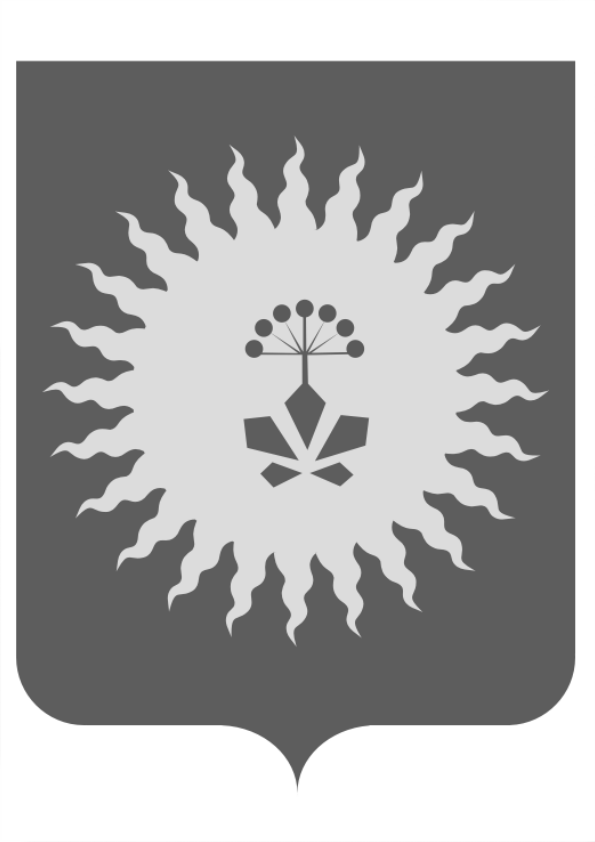 АДМИНИСТРАЦИЯАНУЧИНСКОГО МУНИЦИПАЛЬНОГО ОКРУГАПРИМОРСКОГО КРАЯПОСТАНОВЛЕНИЕ    10.03.2021                                с. Анучино                                        №   200О внесении изменений в Уставы муниципальных образовательных учреждений Анучинского муниципального округа, утвержденных постановлением администрации Анучинского муниципального района от 26.02.2015 г. № 91В соответствии с Гражданским кодексом Российской Федерации, федеральным законом от 06 октября 2003 года №131-ФЗ «Об общих принципах организации местного самоуправления в Российской Федерации», федеральным законом от 14 ноября 2002 года № 161-ФЗ «О государственных и муниципальных унитарных предприятиях», Решением Думы Анучинского муниципального округа Приморского края от 22 апреля 2020 года № 6 «О правопреемстве вновь образованного муниципального образования Анучинский муниципальный округ», Уставом Анучинского муниципального округа Приморского края, Положением о казённом учреждении «Муниципальный орган управления образованием Анучинского муниципального округа Приморского края», утвержденным администрацией Анучинского муниципального района от 17.07.2014 г. № 348 администрация Анучинского муниципального округа Приморского краяПОСТАНОВЛЯЕТ:Внести в Уставы муниципальных бюджетных образовательных учреждений, указанных в пунктах 1, 2, 3 постановления администрации Анучинского муниципального района от 26.02.2015г. № 91 «Об утверждении Уставов муниципальных образовательных учреждений Анучинского муниципального округа», следующие изменения: Внести в Устав муниципального бюджетного общеобразовательного учреждения «Средняя школа с. Чернышевка  Анучинского муниципального округа Приморского края»  (далее – Устав школы с. Чернышевка) следующие изменения:Пункт 1.2 Устава школы с. Чернышевка изложить в новой редакции: «Место нахождения Школы (юридический и фактический адрес): 692320, Российская Федерация, Приморский край, Анучинский муниципальный округ, с. Чернышевка, ул. Школьная, 4.»Пункт 1.6. Устава школы с. Чернышевка изложить в новой редакции: «Юридический адрес учредителя школы: 692300, Российская Федерация, Приморский край, Анучинский муниципальный округ,                            с. Анучино, ул. Лазо, 6.»Пункт 1.6.1. Устава школы с. Чернышевка изложить в новой редакции: «Пуховский филиал муниципального бюджетного общеобразовательного учреждения «Средняя школа с. Чернышевка Анучинского муниципального округа Приморского края».Сокращенное наименование: Пуховский филиал МБОУ школы                                 с. Чернышевка. Место нахождения филиала: 692345, Российская Федерация, Приморский край, Анучинский муниципальный округ, с. Пухово, ул. Школьная, 1.»Пункт 1.6.2. Устава школы с. Чернышевка изложить в новой редакции: «Тихореченский филиал муниципального бюджетного общеобразовательного учреждения «Средняя школа с. Чернышевка Анучинского муниципального округа Приморского края».  Сокращенное наименование: Тихореченский филиал МБОУ школы                          с. Чернышевка. Место нахождения филиала: 692320, Российская Федерация, Приморский край, Анучинский район, с. Тихоречное, ул. Молодёжная, 20.»Внести в Устав муниципального бюджетного общеобразовательного учреждения «Средняя школа с. Анучино Анучинского муниципального округа Приморского края» (далее – Устав школы                           с. Анучино) следующие изменения:Пункт 1.2. Устава изложить в новой редакции:  «Место нахождения Школы (юридический и фактический адрес): 692300, Российская Федерация, Приморский край, Анучинский муниципальный округ,                           с. Анучино, ул. Лазо, 4». Пункт 1.6. Устава школы с. Анучино изложить в новой редакции: «Юридический адрес Учредителя школы: 692300, Российская Федерация, Приморский край, Анучинский муниципальный округ, с. Анучино, ул. Лазо, 6.»Пункт 1.6.1. Устава школы с. Анучино изложить в новой редакции: «Староварваровский филиал муниципального бюджетного общеобразовательного учреждения «Средняя школа с. Анучино Анучинского муниципального округа Приморского края». Сокращенное наименование: Староварваровский филиал МБОУ школы                 с. Анучино. Место нахождения филиала: 692346, Российская Федерация, Приморский край, Анучинский муниципальный округ, с. Староварваровка,                               ул. Центральная, 29.»Пункт 1.6.2. Устава школы с. Анучино изложить в новой редакции: «Виноградовский филиал муниципального бюджетного общеобразовательного учреждения «Средняя школа с. Анучино Анучинского муниципального округа Приморского края». Сокращенное наименование: Виноградовский филиал МБОУ школы                        с. Анучино.Место нахождения филиала: 692319, Российская Федерация, Приморский край, Анучинский муниципальный округ, с. Виноградовка, ул. Арсеньевская, 1-а.»Пункт 1.6.3. Устава школы с. Анучино изложить в новой редакции: «Муравейский филиал муниципального бюджетного общеобразовательного учреждения «Средняя школа с. Анучино Анучинского муниципального округа Приморского края». Сокращенное наименование: Муравейский филиал МБОУ школы                            с. Анучино.Место нахождения филиала: 692312, Российская Федерация, Приморский край, Анучинский муниципальный округ, с. Муравейка, ул. Партизан, 20.» Внести в Устав муниципального бюджетного общеобразовательного учреждения «Средняя школа с. Новогордеевка  Анучинского муниципального округа Приморского края» (далее – Устав школы с. Новогордеевка) следующие изменения:Пункт 1.2. Устава школы с. Новогордеевка изложить в новой редакции: «Место нахождения Школы (юридический и фактический адрес): 692311, Российская Федерация, Приморский край, Анучинский муниципальный округ, с. Новогордеевка, ул. Пионерская, 5.»Пункт 1.6. Устава школы с. Новогордеевка изложить в новой редакции: «Юридический адрес учредителя школы: 692300, Российская Федерация, Приморский край, Анучинский муниципальный округ,                          с. Анучино, ул. Лазо, 6.»Внести в Устав муниципального бюджетного общеобразовательного учреждения «Средняя школа с. Гражданка Анучинского муниципального округа Приморского края» (далее – Устав школы с. Гражданка) следующие изменения:Пункт 1.2. Устава школы с. Гражданка изложить в новой редакции: «Место нахождения Школы (юридический и фактический адрес): 692322, Российская Федерация, Приморский край, Анучинский муниципальный округ, с. Гражданка, ул. Юбилейная, 2.»Пункт 1.6. Устава школы с. Гражданка изложить в новой редакции: «Юридический адрес учредителя школы: 692300, Российская Федерация, Приморский край, Анучинский муниципальный округ,                           с. Анучино, ул. Лазо, 6.»Внести в Устав муниципального бюджетного дошкольного образовательного учреждения «Детский сад № 1 с. Анучино Анучинского муниципального округа Приморского края» (далее – Устав детского сада № 1 с. Анучино) следующие изменения:Пункт 1.2. Устава детского сада № 1 с. Анучино изложить в новой редакции: «Учредителем Учреждения является администрация Анучинского муниципального округа Приморского края (далее – Учредитель) в лице казённого учреждения «Муниципальный орган управления образованием Анучинского муниципального округа Приморского края» (далее - КУ МОУО), как уполномоченного органа. Юридический адрес Учредителя: 692300, Российская Федерация, Приморский край, Анучинский муниципальный округ, с. Анучино, ул. Лазо, 6.»Пункт 1.3. Устава детского сада № 1 с. Анучино изложить в новой редакции: «Полное наименование Учреждения: муниципальное бюджетное дошкольное образовательное учреждение «Детский сад № 1                   с. Анучино Анучинского муниципального округа Приморского края».Сокращенное наименование Учреждения: МБДОУ детский сад № 1                           с. Анучино.Место нахождения Учреждения (фактический и юридический адрес): 692300, Российская Федерация, Приморский край, Анучинский муниципальный округ, с. Анучино, ул. Банивура, 17.Организационно-правовая форма: муниципальное учреждение.Тип: бюджетное учреждение.Тип образовательной организации: образовательное учреждение дошкольного образования.»Внести в Устав муниципального бюджетного дошкольного образовательного учреждения «Детский сад № 2 с. Анучино Анучинского муниципального округа Приморского края» (далее – Устав детского сада № 2 с. Анучино) следующие изменения:Пункт 1.2. Устава детского сада № 2 с. Анучино изложить в новой редакции: «Учредителем Учреждения является администрация Анучинского муниципального округа Приморского края (далее – Учредитель) в лице казённого учреждения «Муниципальный орган управления образованием Анучинского муниципального округа Приморского края» (далее - КУ МОУО), как уполномоченного органа. Юридический адрес Учредителя: 692300, Российская Федерация, Приморский край, Анучинский муниципальный округ, с. Анучино, ул. Лазо, 6.»Пункт 1.3. Устава детского сада № 2 с. Анучино изложить в новой редакции: «Полное наименование Учреждения: муниципальное бюджетное дошкольное образовательное учреждение «Детский сад № 2 с. Анучино Анучинского муниципального округа Приморского края».Сокращенное наименование Учреждения: МБДОУ детский сад № 2                           с. Анучино.Место нахождения Учреждения (фактический и юридический адрес): 692300, Россия, Приморский край, Анучинский муниципальный округ, с. Анучино,                             ул. Банивура, 16.Организационно-правовая форма: муниципальное учреждение.Тип: бюджетное учреждение.Тип образовательной организации: образовательное учреждение дошкольного образования.»Внести в Устав муниципального бюджетного дошкольного образовательного учреждения «Детский сад с. Староварваровка Анучинского муниципального округа Приморского края» (далее – Устав детского сада               с. Староварваровка) следующие изменения:Пункт 1.2. Устава детского сада с. Староварваровка изложить в новой редакции: «Учредителем Учреждения является администрация Анучинского муниципального округа Приморского края (далее – Учредитель) в лице казённого учреждения «Муниципальный орган управления образованием Анучинского муниципального округа Приморского края» (далее - КУ МОУО), как уполномоченного органа. Юридический адрес Учредителя: 692300, Российская Федерация, Приморский край, Анучинский муниципальный округ, с. Анучино, ул. Лазо, 6.»Пункт 1.3. Устава детского сада с. Староварваровка изложить в новой редакции: «Полное наименование Учреждения: муниципальное бюджетное дошкольное образовательное учреждение «Детский сад с. Староварваровка Анучинского муниципального округа Приморского края».Сокращенное наименование Учреждения: МБДОУ детский сад                          с. Староварваровка.Место нахождения Учреждения (фактический и юридический адрес): 692346, Российская Федерация, Приморский край, Анучинский муниципальный округ, с. Староварваровка,   ул. Луговая, 20.Организационно-правовая форма: муниципальное учреждение.Тип: бюджетное учреждение.Тип образовательной организации: образовательное учреждение дошкольного образования.»Внести в Устав муниципального бюджетного дошкольного образовательного учреждения «Детский сад с. Новогордеевка Анучинского муниципального округа Приморского края» (далее – Устав детского сада               с. Новогордеевка) следующие изменения:Пункт 1.2. Устава детского сада с. Новогордеевка изложить в новой редакции: «Учредителем Учреждения является администрация Анучинского муниципального округа Приморского края (далее – Учредитель) в лице казённого учреждения «Муниципальный орган управления образованием Анучинского муниципального округа Приморского края» (далее - КУ МОУО), как уполномоченного органа. Юридический адрес Учредителя: 692300, Российская Федерация, Приморский край, Анучинский муниципальный округ, с. Анучино, ул. Лазо, 6.»Пункт 1.3. Устава детского сада с. Новогордеевка изложить в новой редакции: «Полное наименование Учреждения: муниципальное бюджетное дошкольное образовательное учреждение «Детский сад с. Новогордеевка Анучинского муниципального округа Приморского края».Сокращенное наименование Учреждения: МБДОУ детский сад                           с. Новогордеевка.Место нахождения Учреждения (фактический и юридический адрес): 692311, Российская Федерация, Приморский край, Анучинский муниципальный округ, с. Новогордеевка, ул. Пионерская, 5.Организационно-правовая форма: муниципальное учреждение.Тип: бюджетное учреждение.Тип образовательной организации: образовательное учреждение дошкольного образования.Внести в Устав муниципального бюджетного дошкольного образовательного учреждения «Детский сад с. Гражданка Анучинского муниципального округа Приморского края» (далее – Устав детского сада               с. Гражданка) следующие изменения:Пункт 1.2. Устава детского сада с. Гражданка изложить в новой редакции: «Учредителем Учреждения является администрация Анучинского муниципального округа Приморского края (далее – Учредитель) в лице казённого учреждения «Муниципальный орган управления образованием Анучинского муниципального округа Приморского края» (далее - КУ МОУО), как уполномоченного органа. Юридический адрес Учредителя: 692300, Российская Федерация, Приморский край, Анучинский муниципальный округ, с. Анучино, ул. Лазо, 6.»Пункт 1.3. Устава детского сада с. Гражданка изложить в новой редакции: «Полное наименование Учреждения: муниципальное бюджетное дошкольное образовательное учреждение «Детский сад с. Гражданка Анучинского муниципального округа Приморского края».Сокращенное наименование Учреждения: МБДОУ детский сад                           с. Гражданка.Место нахождения Учреждения (фактический и юридический адрес): 692322, Российская Федерация, Приморский край, Анучинский муниципальный округ, с. Гражданка, ул. Юбилейная, 9а.Организационно-правовая форма: муниципальное учреждение.Тип: бюджетное учреждение.Тип образовательной организации: образовательное учреждение дошкольного образования.»Внести в Устав муниципального бюджетного дошкольного образовательного учреждения «Детский сад с. Чернышевка Анучинского муниципального округа Приморского края» (далее – Устав детского сада                с. Чернышевка) следующие изменения:Пункт 1.2. Устава детского сада с. Чернышевка изложить в новой редакции: «Учредителем Учреждения является администрация Анучинского муниципального округа Приморского края (далее – Учредитель) в лице казённого учреждения «Муниципальный орган управления образованием Анучинского муниципального округа Приморского края» (далее - КУ МОУО), как уполномоченного органа. Юридический адрес Учредителя: 692300, Российская Федерация, Приморский край, Анучинский муниципальный округ, с. Анучино, ул. Лазо, 6.»Пункт 1.3. Устава детского сада с. Чернышевка изложить в новой редакции: «Полное наименование Учреждения: муниципальное бюджетное дошкольное образовательное учреждение «Детский сад с. Чернышевка Анучинского муниципального округа Приморского края».Сокращенное наименование Учреждения: МБДОУ детский сад                   с. Чернышевка.Место нахождения Учреждения (фактический и юридический адрес): 692320, Россия, Приморский край, Анучинский район, с. Чернышевка,                             ул. Партизанская, 23.Организационно-правовая форма: муниципальное учреждение.Тип: бюджетное учреждение.Тип образовательной организации: образовательное учреждение дошкольного образования.»Внести в Устав муниципального бюджетного дошкольного образовательного учреждения «Детский сад с. Пухово Анучинского муниципального округа Приморского края» (далее – Устав детского сада               с. Пухово) следующие изменения:Пункт 1.2. Устава детского сада с. Пухово изложить в новой редакции: «Учредителем Учреждения является администрация Анучинского муниципального округа Приморского края (далее – Учредитель) в лице казённого учреждения «Муниципальный орган управления образованием Анучинского муниципального округа Приморского края» (далее - КУ МОУО), как уполномоченного органа. Юридический адрес Учредителя: 692300, Российская Федерация, Приморский край, Анучинский муниципальный округ, с. Анучино, ул. Лазо, 6.»Пункт 1.3. Устава детского сада с. Пухово изложить в новой редакции: «Полное наименование Учреждения: муниципальное бюджетное дошкольное образовательное учреждение «Детский сад с. Пухово Анучинского муниципального округа Приморского края».Сокращенное наименование Учреждения: МБДОУ детский сад                           с. Пухово.Место нахождения Учреждения (фактический и юридический адрес): 692345, Россия, Приморский край, Анучинский район, с. Пухово,                           ул. Школьная, 10.Организационно-правовая форма: муниципальное учреждение.Тип: бюджетное учреждение.Тип образовательной организации: образовательное учреждение дошкольного образования.»Внести в Устав муниципального бюджетного учреждения дополнительного образования «Детская школа искусств с. Анучино Анучинского муниципального округа Приморского края» (далее – Устав ДШИ с. Анучино) следующие изменения:Пункт 1.2. Устава ДШИ с. Анучино изложить в новой редакции: «Учредителем Учреждения является администрация Анучинского муниципального округа (далее – Учредитель) в лице казённого учреждения «Муниципальный орган управления образованием Анучинского муниципального округа Приморского края» (далее - КУ МОУО). Юридический адрес Учредителя: 692300, Российская Федерация, Приморский край, Анучинский муниципальный округ, с. Анучино, ул. Лазо, 6.»Пункт 1.5. Устава ДШИ с. Анучино изложить в новой редакции: «Место нахождения Учреждения – (фактический и юридический адрес): 692300, Российская Федерация, Приморский край, Анучинский муниципальный округ, с. Анучино, ул. 100 лет Анучино 2.»Внести в Устав муниципального бюджетного учреждения дополнительного образования «Детская школа искусств с. Староварваровка Анучинского муниципального округа Приморского края» (далее – Устав ДШИ с. Староварваровка) следующие изменения:Пункт 1.2. Устава ДШИ с. Староварваровка изложить в новой редакции: «Учредителем Учреждения является администрация Анучинского муниципального округа (далее – Учредитель) в лице казённого учреждения «Муниципальный орган управления образованием Анучинского муниципального округа Приморского края» (далее - КУ МОУО). Юридический адрес Учредителя: 692300, Российская Федерация, Приморский край, Анучинский муниципальный округ, с. Анучино, ул. Лазо, 6.»Пункт 1.5. Устава ДШИ с. Староварваровка изложить в новой редакции: «Место нахождения Учреждения – (фактический и юридический адрес): 692346, Российская Федерация, Приморский край, Анучинский муниципальный округ, с. Староварваровка, ул. Центральная,              24-а.»Внести в Устав муниципального бюджетного учреждения дополнительного образования «Детско-юношеская спортивная школа                     с. Анучино Анучинского муниципального округа Приморского края» (далее – Устав ДЮСШ с. Анучино) следующие изменения:Пункт 1.2. Устава ДЮСШ с. Анучино изложить в новой редакции: «Учредителем Учреждения является администрация Анучинского муниципального округа (далее – Учредитель) в лице казённого учреждения «Муниципальный орган управления образованием Анучинского муниципального округа Приморского края» (далее - КУ МОУО). Юридический адрес Учредителя: 692300, Российская Федерация, Приморский край, Анучинский муниципальный округ, с. Анучино, ул. Лазо, 6.»Пункт 1.5. Устава ДЮСШ с. Анучино изложить в новой редакции: «Место нахождения Учреждения – (фактический и юридический адрес): 692300, Российская Федерация, Приморский край, Анучинский муниципальный округ, с. Анучино, ул. Юзефовича, 2-А.»Общему отделу администрации Анучинского муниципального округа (Бурдейная) опубликовать настоящее Постановление в средствах массовой информации и разместить на официальном сайте администрации Анучинского муниципального округа в сети Интернет. Контроль за исполнением настоящего Постановления оставляю за собой. И.о. главы администрации Анучинского муниципального округа                                                                         А.Я. Янчук